Гуманитарно-педагогическая академия (филиал) ФГАОУ ВО «Крымский федеральный университет им. В. И. Вернадского» в г. ЯлтеФГАОУ ВО «Санкт-Петербургский государственный электротехнический университет «ЛЭТИ» им. В.И. Ульянова (Ленина)»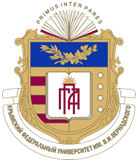 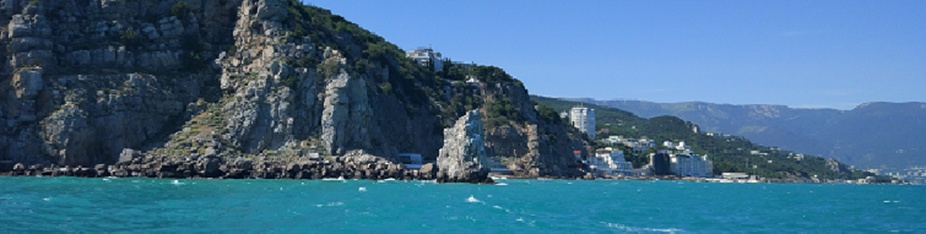 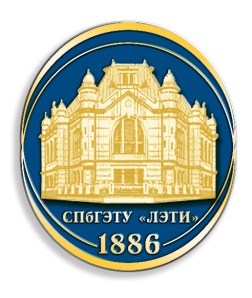 ИНФОРМАЦИОННОЕ ПИСЬМОУважаемые коллеги!С 24 по 26 мая 2021 года на базе Гуманитарно-педагогической академии в г. Ялте состоится 
VI Международная научно-практическая конференция «Информационные системы и технологии в моделировании и управлении» (ИСТМУ’2021). Цель конференции: предоставление ведущим ученым в области информатики и информационных технологий площадки для научных дискуссий и обсуждения результатов фундаментальных и прикладных исследований; привлечение молодых ученых в сферу передовых научных исследований; подготовка научных кадров в информатике, технологиях, цифровой экономике.Форма участия: очная. Рабочий язык конференции: русский, английский.Основные направления работы конференции:Интеллектуальные системы и технологииМоделирование сложных системИнформационная безопасностьИнформационные системы и технологии в цифровой трансформации экономикиИнформационные системы и технологии в дистанционном образованииИнформационные системы и технологии в математическом образованииКлючевые даты: 30 апреля 2021 года – окончание приёма докладов24 мая 2021 года – начало работы конференцииПубликация работ. Представленные на конференции работы будут опубликованы в сборнике трудов, индексируемом РИНЦ. Лучшие доклады по итогам проведения конференции будут рекомендованы к публикации в CEUR Workshop Proceeding (индексируется Scopus). Проводится рецензирование. CEUR сборник – не более 30 статей.Правила оформления научных докладов. Текст научного доклада на русском или английском языке для публикации в трудах конференции, индексируемых в РИНЦ, должен иметь объем 5 - 7 страниц (требования к оформлению на сайте конференции). Текст научного доклада на английском языке для публикации в CEUR Workshop Proceeding должен иметь объем 5-9 (short paper) или 10 -15 (regular paper) страниц с учётом формата LNCS (Lecture Notes in Computer Science, шаблоны для оформления статей в формате LNCS доступны по адресу для скачивания: ftp://ftp.springernature.com/cs-proceeding/llncs/word/splnproc1703.zip ).Контакты оргкомитета:+7 978 821 87 09 — Маковейчук Кристина Александровна E-mail: Maazikas2020@yandex.ru (приём заявок и докладов, обратная связь)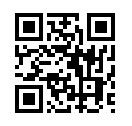 http://konf.gpa.cfuv.ru/index.php (приём заявок и докладов)Адрес места проведения конференции: г. Ялта, ул. Севастопольская, 2а